Документ предоставлен КонсультантПлюс
АДМИНИСТРАЦИЯ ТОМСКОЙ ОБЛАСТИПОСТАНОВЛЕНИЕот 9 февраля 2007 г. N 20аОБ УТВЕРЖДЕНИИ ПОЛОЖЕНИЯ О ГОСУДАРСТВЕННОМ ПРИРОДНОМЗАКАЗНИКЕ ЗООЛОГИЧЕСКОГО ПРОФИЛЯ "ЧИЧКА-ЮЛЬСКИЙ"В соответствии с Федеральным законом от 14 марта 1995 года N 33-ФЗ "Об особо охраняемых природных территориях", Законом Томской области от 12 августа 2005 года N 134-ОЗ "Об особо охраняемых природных территориях в Томской области", во исполнение распоряжения Администрации Томской области от 25.04.2005 N 96-ра "О государственных зоологических заказниках регионального значения" постановляю:1. Утвердить:1) Положение о государственном природном заказнике зоологического профиля "Чичка-Юльский" согласно приложению N 1 к настоящему постановлению;2) Описание местоположения границ государственного природного заказника зоологического профиля "Чичка-Юльский" согласно приложению N 2 к настоящему постановлению.(п. 1 в ред. постановления Администрации Томской области от 19.11.2021 N 466а)2. Контроль за исполнением настоящего постановления возложить на заместителя Губернатора Томской области по агропромышленной политике и природопользованию.(в ред. постановлений Администрации Томской области от 12.10.2012 N 403а, от 12.04.2018 N 172а)ГубернаторТомской областиВ.М.КРЕССПриложение N 1УтвержденопостановлениемАдминистрации Томской областиот 09.02.2007 N 20аПОЛОЖЕНИЕО ГОСУДАРСТВЕННОМ ПРИРОДНОМ ЗАКАЗНИКЕ ЗООЛОГИЧЕСКОГО ПРОФИЛЯ"ЧИЧКА-ЮЛЬСКИЙ"1. ОБЩИЕ ПОЛОЖЕНИЯ1. Настоящее Положение разработано в соответствии с Конституцией Российской Федерации, Лесным кодексом Российской Федерации, федеральными законами от 14 марта 1995 года N 33-ФЗ "Об особо охраняемых природных территориях", от 10 января 2002 года N 7-ФЗ "Об охране окружающей среды", от 24 апреля 1995 года N 52-ФЗ "О животном мире", приказом Министерства природных ресурсов и экологии Российской Федерации от 12.08.2021 N 558 "Об утверждении Особенностей использования, охраны, защиты, воспроизводства лесов, расположенных на особо охраняемых природных территориях", Законом Томской области от 12 августа 2005 года N 134-ОЗ "Об особо охраняемых природных территориях в Томской области".(в ред. постановления Администрации Томской области от 11.11.2022 N 508а)2. Территория Тегульдетского района Томской области в границах, указанных в приложении N 2 к настоящему постановлению, объявляется особо охраняемой природной территорией регионального значения: государственным природным заказником зоологического профиля "Чичка-Юльский" (далее - Заказник).(п. 2 в ред. постановления Администрации Томской области от 19.11.2021 N 466а)3. Профиль Заказника - зоологический.4. Заказник находится в ведении Департамента охотничьего и рыбного хозяйства Томской области.(п. 4 в ред. постановления Администрации Томской области от 19.11.2021 N 466а)5. Управление Заказником и обеспечение его охраны и использования осуществляет подведомственное Департаменту охотничьего и рыбного хозяйства Томской области областное государственное бюджетное учреждение "Областное управление по охране и рациональному использованию животного мира Томской области", являющееся Администрацией Заказника.(в ред. постановлений Администрации Томской области от 19.11.2021 N 466а, от 07.11.2023 N 519а)6. Объявление территории Заказника особо охраняемой природной территорией областного значения не влечет за собой изъятие занимаемых им земельных участков у собственников, владельцев и пользователей этих участков.7. Установленный режим особой охраны территории Заказника обязателен для исполнения всеми без исключения юридическими и физическими лицами, производящими любой вид хозяйственной и иной деятельности на территории Заказника.8. Территория Заказника в обязательном порядке учитывается при разработке территориальных комплексных схем, схем землеустройства и районной планировки.9. Граждане и юридические лица, включая общественные и религиозные объединения, вправе оказывать содействие государственным органам в осуществлении мероприятий по организации, охране и функционированию Заказника.10. Обеспечение режима особой охраны территории Заказника осуществляется в пределах средств, предусмотренных законом Томской области об областном бюджете на очередной финансовый год и на плановый период на финансирование расходов по охране окружающей среды, и других не запрещенных законодательством источников.11. Лесохозяйственные мероприятия, направленные на сохранение среды обитания охраняемых объектов животного мира, осуществляются за счет средств областного бюджета.2. ЦЕЛИ, ЗАДАЧИ И РЕЖИМ ОСОБОЙ ОХРАНЫ ТЕРРИТОРИИ ЗАКАЗНИКА12. Целью образования Заказника является сохранение и восстановление численности редких и исчезающих видов животных, в том числе ценных видов в хозяйственном и культурном отношении.13. Задачами Заказника являются:1) воспроизводство объектов животного мира;2) сохранение среды обитания зверей и птиц как необходимого условия их существования и воспроизводства;3) сохранение природных комплексов Западной Сибири в условиях ограниченной хозяйственной деятельности;4) поддержание необходимого экологического баланса и стабильного функционирования экосистем;5) мониторинг природного комплекса;6) контроль за осуществлением хозяйственной деятельности и использованием природных ресурсов на территории Заказника.14. На территории Заказника запрещаются:1) распашка земель, за исключением распашки угодий на землях сельскохозяйственного назначения, а также для ведения лесоустройства, проведения биотехнических мероприятий и охотничьего устройства;2) проведение рубок лесных насаждений, за исключением выборочных рубок, проводимых в целях ухода за лесными насаждениями, а также осуществляемых при проведении санитарно-оздоровительных мероприятий и принятии мер предупреждения лесных пожаров;(пп. 2 в ред. постановления Администрации Томской области от 19.11.2021 N 466а)3) заготовка живицы;4) проведение гидромелиоративных работ, в том числе осушение болот;5) размещение объектов туристской индустрии;(пп. 5 в ред. постановления Администрации Томской области от 19.11.2021 N 466а)6) разведка и добыча полезных ископаемых;(пп. 6 в ред. постановления Администрации Томской области от 19.11.2021 N 466а)7) взрывные работы, сельскохозяйственные палы и выжигание растительности;8) авиационно-химические работы;9) применение токсичных химических препаратов для охраны и защиты лесов, а также ядов для регулирования численности животных;10) размещение мест складирования, захоронения, уничтожения токсичных химических веществ и тары из-под них;11) занятие охотой, за исключением случаев, специально оговоренных в настоящем Положении;12) промысловое рыболовство, добывание животных, не отнесенных к объектам охоты;13) беспривязное нахождение собак;14) строительство объектов капитального строительства и некапитальных строений, сооружений;(пп. 14 в ред. постановления Администрации Томской области от 19.11.2021 N 466а)15) размещение отходов производства и потребления;(пп. 15 в ред. постановления Администрации Томской области от 19.11.2021 N 466а)16) разорение и разрушение нор, гнезд, хаток диких животных, сбор яиц;17) выращивание плодовых, ягодных, декоративных и лекарственных растений.15. Предоставление расположенных на территории Заказника земельных участков под новое строительство для садоводства, огородничества и подсобного хозяйства запрещено.16. Регулирование численности отдельных видов животных на территории Заказника, выбраковочный и выборочный отстрел, а также проведение вынужденного отстрела осуществляются Администрацией Заказника в соответствии с действующим законодательством.17. Исключен. - Постановление Администрации Томской области от 12.10.2012 N 403а.18. Пребывание граждан на территории Заказника может быть ограничено в целях обеспечения:1) пожарной и санитарной безопасности в лесах;2) безопасности граждан при выполнении работ.19. Границы территории Заказника обозначаются на местности предупредительными и информационными знаками.3. ОТВЕТСТВЕННОСТЬ ЗА НАРУШЕНИЕ РЕЖИМАОСОБОЙ ОХРАНЫ ТЕРРИТОРИИ ЗАКАЗНИКА20. Меры по пресечению нарушений установленного режима особой охраны территории Заказника осуществляются Департаментом охотничьего и рыбного хозяйства Томской области, Администрацией Заказника и Департаментом лесного хозяйства Томской области в пределах установленных законодательством полномочий.(п. 20 в ред. постановления Администрации Томской области от 12.04.2018 N 172а)21. Физические и юридические лица обязаны соблюдать режим особой охраны территории Заказника и несут за его нарушение ответственность в соответствии с действующим законодательством.Приложение N 2УтвержденопостановлениемАдминистрации Томской областиот 09.02.2007 N 20аОПИСАНИЕМЕСТОПОЛОЖЕНИЯ ГРАНИЦ ГОСУДАРСТВЕННОГО ПРИРОДНОГО ЗАКАЗНИКАЗООЛОГИЧЕСКОГО ПРОФИЛЯ "ЧИЧКА-ЮЛЬСКИЙ" (ДАЛЕЕ - ОБЪЕКТ)Раздел 1Раздел 2Раздел 4План границ объекта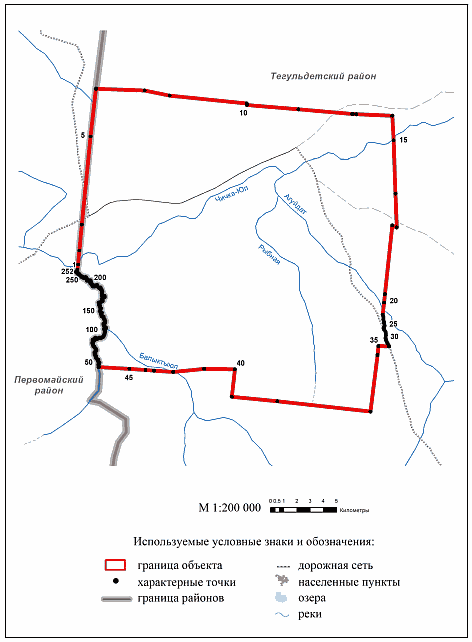 Список изменяющих документов(в ред. постановлений Администрации Томской областиот 17.10.2008 N 213а, от 12.10.2012 N 403а, от 12.04.2018 N 172а,от 19.11.2021 N 466а, от 11.11.2022 N 508а, от 07.11.2023 N 519а)Список изменяющих документов(в ред. постановлений Администрации Томской областиот 17.10.2008 N 213а, от 12.10.2012 N 403а, от 12.04.2018 N 172а,от 19.11.2021 N 466а, от 11.11.2022 N 508а, от 07.11.2023 N 519а)Список изменяющих документов(в ред. постановления Администрации Томской областиот 19.11.2021 N 466а)Сведения об объектеСведения об объектеСведения об объектеNп/пХарактеристики объектаОписание характеристик1231.Местоположение объектаТомская область, Тегульдетский район2.Площадь объекта +/- величина погрешности определения площади(Р +/- Дельта Р)484830000 м2 +/- 390000 м23.Иные характеристики объекта-Сведения о местоположении границ объектаСведения о местоположении границ объектаСведения о местоположении границ объектаСведения о местоположении границ объектаСведения о местоположении границ объектаСведения о местоположении границ объекта1. Система координат МСК 70, зона 51. Система координат МСК 70, зона 51. Система координат МСК 70, зона 51. Система координат МСК 70, зона 51. Система координат МСК 70, зона 51. Система координат МСК 70, зона 52. Сведения о характерных точках границ объекта2. Сведения о характерных точках границ объекта2. Сведения о характерных точках границ объекта2. Сведения о характерных точках границ объекта2. Сведения о характерных точках границ объекта2. Сведения о характерных точках границ объектаОбозначение характерных точек границКоординаты, мКоординаты, мМетод определения координат характерной точкиСредняя квадратическая погрешность положения характерной точки (Mt), мОписание обозначения точки на местности (при наличии)Обозначение характерных точек границXYМетод определения координат характерной точкиСредняя квадратическая погрешность положения характерной точки (Mt), мОписание обозначения точки на местности (при наличии)1234561482009,335303745,66Картометрический метод5-2482409,555303818,97Картометрический метод5-3483443,305304008,31Картометрический метод5-4485391,945304368,56Картометрический метод5-5491956,285305582,19Картометрический метод5-6495527,535306297,50Картометрический метод5-7495074,645309952,97Картометрический метод5-8494524,715311829,19Картометрический метод5-9493441,635317589,91Картометрический метод5-10493327,565317586,81Картометрический метод5-11492683,265321435,69Картометрический метод5-12491985,305325480,53Картометрический метод5-13491943,865325799,94Картометрический метод5-14491597,115328472,81Картометрический метод5-15489731,655328431,34Картометрический метод5-16485705,505328219,66Картометрический метод5-17483153,665328103,50Картометрический метод5-18483339,425327774,81Картометрический метод5-19478200,535326790,19Картометрический метод5-20477566,395326660,75Картометрический метод5-21476690,065326490,84Картометрический метод5-22476538,965326516,03Картометрический метод5-23476298,125326505,47Картометрический метод5-24476047,915326539,97Картометрический метод5-25475819,285326548,59Картометрический метод5-26475629,475326470,97Картометрический метод5-27475534,565326488.22Картометрический метод5-28475353,385326596,06Картометрический метод5-29475245,535326609,00Картометрический метод5-30475077,295326591,75Картометрический метод5-31474879,675326556,44Картометрический метод5-32474706,305326574,50Картометрический метод5-33474486,295326656,44Картометрический метод5-34474240,435326777,38Картометрический метод5-35474318,055325966,22Картометрический метод5-36473679,605325832,50Картометрический метод5-37469435,365324938,41Картометрический метод5-38470804,095317979,31Картометрический метод5-39471439,285314571,06Картометрический метод5-40473497,825314991,06Картометрический метод5-41473722,595312661,91Картометрический метод5-42473682,335310326,31Картометрический метод5-43473909,825308882,91Картометрический метод5-44474012,775308228,09Картометрический метод5-45474201,705307025,72Картометрический метод5-46474529,835304716,22Картометрический метод5-47474595,665304730,41Картометрический метод5-48474696,965304716,16Картометрический метод5-49474774,955304763,00Картометрический метод5-50474803,995304761,97Картометрический метод5-51474864,025304793,97Картометрический метод5-52474888,635304794,41Картометрический метод5-53474962,685304721,28Картометрический метод5-54475017,645304703,78Картометрический метод5-55475090,285304729,56Картометрический метод5-56475131,775304671,97Картометрический метод5-57475181,485304659,81Картометрический метод5-58475219,065304597,94Картометрический метод5-69475265,245304573,38Картометрический метод5-60475338,955304574,56Картометрический метод5-61475381,815304578,50Картометрический метод5-62475432,985304533,66Картометрический метод5-63475481,205304509,16Картометрический метод5-64475521,385304527,31Картометрический метод5-65475555,165304551,34Картометрический метод5-66475597,895304512,25Картометрический метод5-67475639,325304501,78Картометрический метод5-68475681,465304522,09Картометрический метод5-69475735,925304588,03Картометрический метод5-70475779,205304628,88Картометрический метод5-71475864,925304636,78Картометрический метод5-72475925,415304612,81Картометрический метод5-73476005,855304554,91Картометрический метод5-74476082,515304535,75Картометрический метод5-75476111,965304518,63Картометрический метод5-76476141,175304460,47Картометрический метод5-77476162,635304438,88Картометрический метод5-78476234,135304444,09Картометрический метод5-79476296,665304420,22Картометрический метод5-80476373,145304405,16Картометрический метод5-81476431,745304424,16Картометрический метод5-82476478,925304469,28Картометрический метод5-83476502,395304494,91Картометрический метод5-84476531,285304490,03Картометрический метод5-85476559,505304454,41Картометрический метод5-86476604,775304450,25Картометрический метод5-87476634,455304474,13Картометрический метод5-88476638,875304513,25Картометрический метод5-89476614,665304551,13Картометрический метод5-90476578,715304576,16Картометрический метод5-91476581,705304600,88Картометрический метод5-92476605,525304618.34Картометрический метод5-93476638,085304623,88Картометрический метод5-94476713,475304633,38Картометрический метод5-95476753,665304651,53Картометрический метод5-96476756,305304684,47Картометрический метод5-97476708,965304735,66Картометрический метод5-98476682,495304777,50Картометрический метод5-99476677,925304834,66Картометрический метод5-100476708,755304879,09Картометрический метод5-101476736,705304941,78Картометрический метод5-102476736,675304988,91Картометрический метод5-103476715,725305045,38Картометрический метод5-104476709,745305088,16Картометрический метод5-105476750,055305149,34Картометрический метод5-106476761,845305207,25Картометрический метод5-107476782,185305257,34Картометрический метод5-108476829,255305304,50Картометрический метод5-109476907,675305338,72Картометрический метод5-110477009,815305392,44Картометрический метод5-111477115,255305417,59Картометрический метод5-112477196,675305455,59Картометрический метод5-113477275,685305408,13Картометрический метод5-114477336,165305379,47Картометрический метод5-115477374,555305377,69Картометрический метод5-116477378,195305452,72Картометрический метод5-117477373,845305511,72Картометрический метод5-118477400,335305542,50Картометрический метод5-119477440,385305542,56Картометрический метод5-120477467,465305521,09Картометрический метод5-121477533,495305445,66Картометрический метод5-122477610,775305391,63Картометрический метод5-123477686,795305365,41Картометрический метод5-124477737,525305360,66Картометрический метод5-125477776,645305381,53Картометрический метод5-126477785,075305427,19Картометрический метод5-127477786,935305463,84Картометрический метод5-128477820,685305487,97Картометрический метод5-129477875,115305478,22Картометрический метод5-130477943,655305520,25Картометрический метод5-131477982,015305520,56Картометрический метод5-132478015,215305482,31Картометрический метод5-133478056,275305452,63Картометрический метод5-134478120,505305456,81Картометрический метод5-135478169,765305427,50Картометрический метод5-136478296,965305433,13Картометрический метод5-137478311,925305405,00Картометрический метод5-138478304,245305330,66Картометрический метод5-139478323,715305293,16Картометрический метод5-140478366,665305282,72Картометрический метод5-141478434,735305292,59Картометрический метод5-142478512,265305243,94Картометрический метод5-143478541,175305241,09Картометрический метод5-144478568,745305268,38Картометрический метод5-145478591,915305302,28Картометрический метод5-146478613,905305300,53Картометрический метод5-147478648,625305259,56Картометрический метод5-148478686,725305203,69Картометрический метод5-149478725,055305173,91Картометрический метод5-150478766,835305189,44Картометрический метод5-151478812,195305217,47Картометрический метод5-152478873,435305227,03Картометрический метод5-153478910,405305258,84Картометрический метод5-154478945,185305278,19Картометрический метод5-155478991,445305254,22Картометрический метод5-156479059,235305209,25Картометрический метод5-157479094,445305219,03Картометрический метод5-158479148,965305225,56Картометрический метод5-159479207,815305165,09Картометрический метод5-160479232,195305171,69Картометрический метод5-161479280,635305191,63Картометрический метод5-162479347,925305157,63Картометрический метод5-163479389,325305151,22Картометрический метод5-164479412,785305178,31Картометрический метод5-165479408,995305232,97Картометрический метод5-166479404,595305301,28Картометрический метод5-167479472,365305349,50Картометрический метод5-168479484,945305374,72Картометрический метод5-169479483,465305439,06Картометрический метод5-170479510,085305456,69Картометрический метод5-171479549,995305452,97Картометрический метод5-172479585,515305424,41Картометрический метод5-173479634,785305395,06Картометрический метод5-174479660,475305403,06Картометрический метод5-175479698,065305451,31Картометрический метод5-176479739,145305544,94Картометрический метод5-177479766,695305603,72Картометрический метод5-178479801,235305628,56Картометрический метод5-179479836,725305631,50Картометрический метод5-180479869,395305605,53Картометрический метод5-181479872,155305574,13Картометрический метод5-182479858,295305515,97Картометрический метод5-183479854,695305473,34Картометрический метод5-184479883,385305444,44Картометрический метод5-185479931,425305442,47Картометрический метод5-186480005,105305449,84Картометрический метод5-187480065,955305437,47Картометрический метод5-188480122,855305452,31Картометрический метод5-189480190,465305473,13Картометрический метод5-190480274,855305454,94Картометрический метод5-191480329,925305449,16Картометрический метод5-192480375,555305440,22Картометрический метод5-193480394,655305410,91Картометрический метод5-194480391,765305383,34Картометрический метод5-195480414,965305385,75Картометрический метод5-196480444,745305393,94Картометрический метод5-197480483,055305395,66Картометрический метод5-198480514,575305395,66Картометрический метод5-199480529,265305373,00Картометрический метод5-200480508,955305336,47Картометрический метод5-201480491,145305305,53Картометрический метод5-202480491,405305268,56Картометрический метод5-203480522,595305225,28Картометрический метод5-204480627,235305173,72Картометрический метод5-205480730,895305144,19Картометрический метод5-206480736,415305110,34Картометрический метод5-207480685,585305080,00Картометрический метод5-208480678,365305061,59Картометрический метод5-209480719,265304999,19Картометрический метод5-210480710,405304972,69Картометрический метод5-211480668,875304958,81Картометрический метод5-212480629,335304945,03Картометрический метод5-213480631,115304904,97Картометрический метод5-214480685,785304849,19Картометрический метод5-215480651,575304805,50Картометрический метод5-216480688,535304787,06Картометрический метод5-217480794,765304789,78Картометрический метод5-218480821,705304770,91Картометрический метод5-219480836,385304711,34Картометрический метод5-220480921,975304636,88Картометрический метод5-221480948,005304638,00Картометрический метод5-222480993,955304688,22Картометрический метод5-223481011,975304689,00Картометрический метод5-224481017,275304614,97Картометрический метод5-225481033,815304603,69Картометрический метод5-226481107,635304659,13Картометрический метод5-227481128,125304650,00Картометрический метод5-228481138,815304588,28Картометрический метод5-229481138,245304486,91Картометрический метод5-230481144,465304403,63Картометрический метод5-231481172,835304392,22Картометрический метод5-232481259,865304429,00Картометрический метод5-233481295,195304374,84Картометрический метод5-234481371,455304368,09Картометрический метод5-235481405,765304336,69Картометрический метод5-236481402,955304285,91Картометрический метод5-237481363,565304203,13Картометрический метод5-238481352,715304162,13Картометрический метод5-239481419,935304073,91Картометрический метод5-240481471,165304060,97Картометрический метод5-241481453,415304004,47Картометрический метод5-242481490,485303968,13Картометрический метод5-243481549,175303958,06Картометрический метод5-244481571,195303918,53Картометрический метод5-245481622,975303892,94Картометрический метод5-246481636,465303817,56Картометрический метод5-247481655,145303795,59Картометрический метод5-248481727,665303816,56Картометрический метод5-249481748,595303740,44Картометрический метод5-250481814,345303649,31Картометрический метод5-251481862,305303627,94Картометрический метод5-252481920,765303701,03Картометрический метод5-1482009,335303745,66Картометрический метод5-КонсультантПлюс: примечание.Нумерация разделов дана в соответствии с официальным текстом документа.